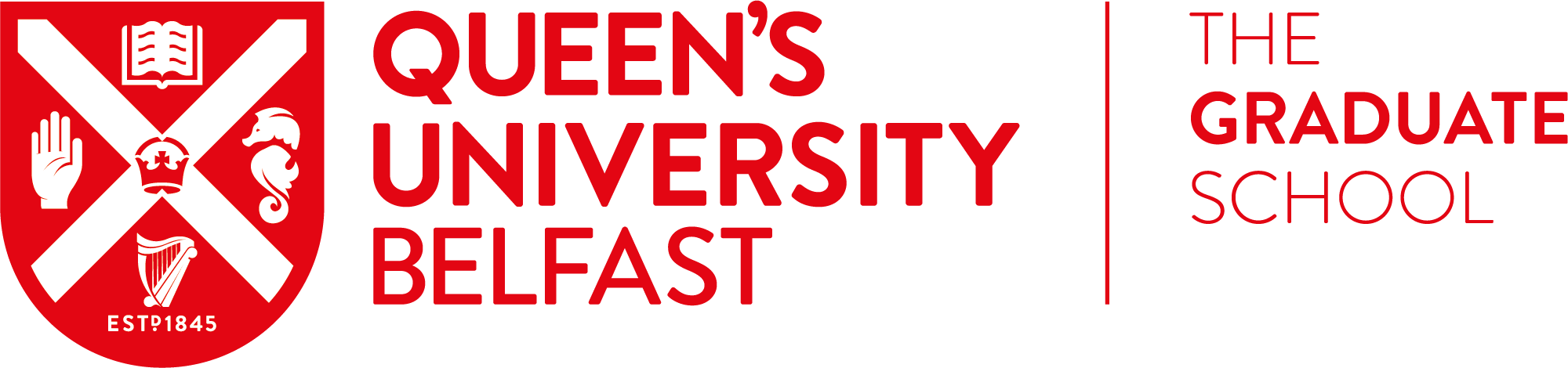 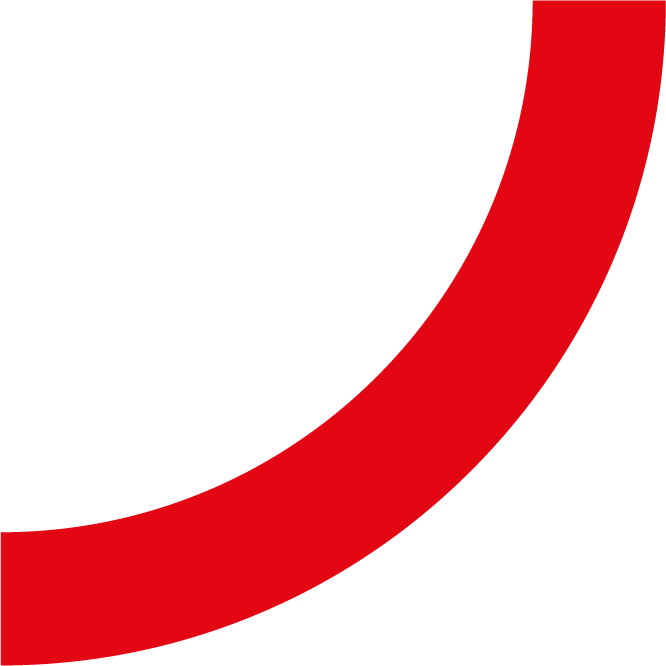 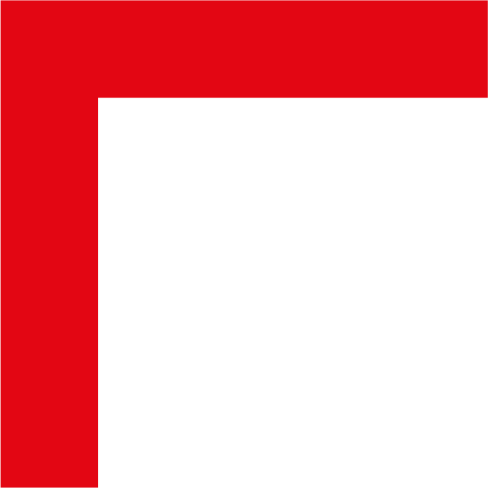 During the programme you will be learning skills /techniques which you will be required to apply between sessions. Please provide details on how you plan to use these coaching skills/techniques.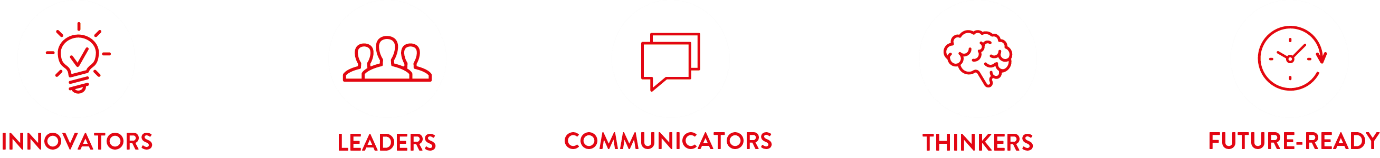 